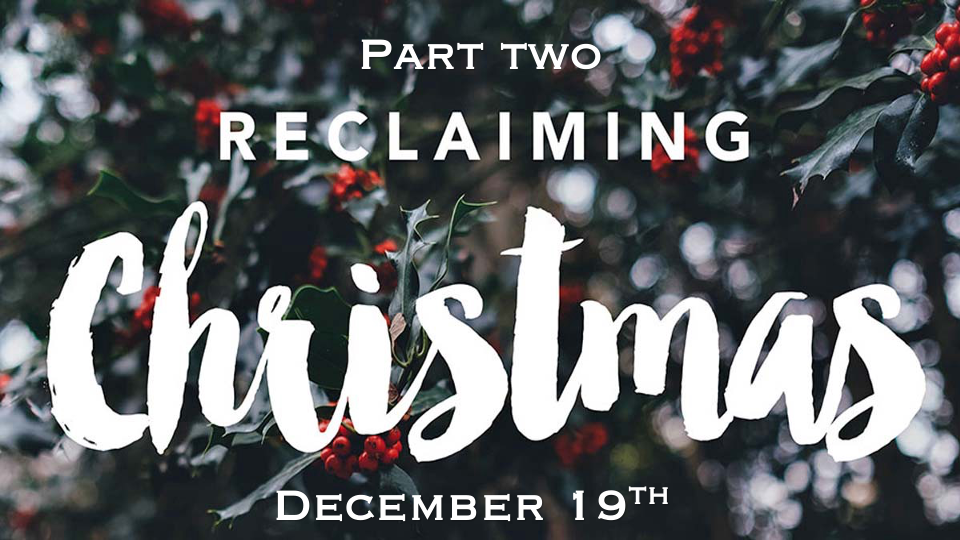 *John 1:29 The next day John saw Jesus coming toward him and said, "Look, the Lamb of God, who takes away the sin of the world!*The reclaiming of spiritual truths is always a journey in many aspects.The journey of the magi.  Matthew 2 & Daniel 2The journey for Joseph and Mary was a spiritual, emotional, and physical trek. We must trust God’s plan. As we prepare for Jesus' 2nd advent, all of us are on a spiritual voyage.The path God would take to save the whole world was a long one.How could God allow Boaz to marry a Moabite named Ruth?The law forbids this kind of marriage. Deuteronomy 7:2-3Boaz’s mother was Rahab the harlot. Matthew 1:5The law would have shut Ruth out but God’s Grace let her in. Romans 8:3-4God declares Boaz the kinsman redeemer as a foreshadow of our Messiah and that His Gentile bride the Church would have a kinsman. Ruth 4:11*Luke 2:1 In those days Caesar Augustus issued a decree that a census should be taken of the entire Roman world. 2 (This was the first census that took place while Quirinius was governor of Syria.) 3 And everyone went to their own town to register.4 So Joseph also went up from the town of Nazareth in Galilee to Judea, to Bethlehem the town of David, because he belonged to the house and line of David. 5 He went there to register with Mary, who was pledged to be married to him and was expecting a child. 6 While they were there, the time came for the baby to be born, 7 and she gave birth to her firstborn, a son. She wrapped him in cloths and placed him in a manger, because there was no guest room available for them.*Do you need to take a trip spiritually and maybe even physically?Where is your spiritual birthplace? It is found at your place of surrender. It is there that you were born into the kingdom and God recorded it in His book.Bethlehem means, the house of bread. The place of birth for both Joseph and Mary. It’s the birthplace of King David. Why did they go back to where it all began? (To Remember)History! God is the greatest historian. He records and blesses the past. Malachi 3:16*Luke 2:8 And there were shepherds living out in the fields nearby, keeping watch over their flocks at night. 9 An angel of the Lord appeared to them, and the glory of the Lord shone around them, and they were terrified. 10 But the angel said to them, "Do not be afraid. I bring you good news that will cause great joy for all the people. 11 Today in the town of David a Savior has been born to you; he is the Messiah, the Lord. 12 This will be a sign to you: You will find a baby wrapped in cloths and lying in a manger."13 Suddenly a great company of the heavenly host appeared with the angel, praising God and saying, 14 "Glory to God in the highest heaven, and on earth peace to those on whom his favor rests." 15 When the angels had left them and gone into heaven, the shepherds said to one another, "Let's go to Bethlehem and see this thing that has happened, which the Lord has told us about."16 So they hurried off and found Mary and Joseph, and the baby, who was lying in the manger. 17 When they had seen him, they spread the word concerning what had been told them about this child, 18 and all who heard it were amazed at what the shepherds said to them. 19 But Mary treasured up all these things and pondered them in her heart. 20 The shepherds returned, glorifying and praising God for all the things they had heard and seen, which were just as they had been told..*The message came again from the heavens and the journey began.Luke 2:8-12 & Matthew Chapters 1 & 2  An angel and a star spoke to prepare those God would use Magi, Joseph, Mary, and now Shepherds.Gabriel was busy in the year Jesus came into the world. He is throughout the scriptures called the messenger of God. The shepherds tending the sheep/lambs that would be sold to Jerusalem for temple sacrifice. They heard this Savior would be wrapped in swaddling clothes. (The same strips they use to protect a newborn lamb from blemishes.) Luke 2:13-15  The angel gave this information. A birth, a Messiah, who is The Lord, and he is in the town of Bethlehem. Their short journey changed everything because they were transformed that night. (From shepherds to witnesses.)Luke 2:16-18 The angel’s message became their story to tell. Luke 2:19-20 Mary ponders or reflects on these things. Is she thinking back to the prophetic picture of Ruth 4:11 or possibly Matthew 1:21 and maybe both?*I Corinthians 6:9-11(NKJV) 9 Do you not know that the unrighteous will not inherit the kingdom of God? Do not be deceived. Neither fornicators, nor idolaters, nor adulterers, nor homosexuals, nor sodomites, 10 nor thieves, nor covetous, nor drunkards, nor revilers, nor extortioners will inherit the kingdom of God. 11 And such were some of you. But you were washed, but you were sanctified, but you were justified in the name of the Lord Jesus and by the Spirit of our God. (Merry Christmas, John 1:29 is fulfilled.)